ΘΕΜΑ: «Ημερομηνία Αυτοψίας στις Βεβαιώσεις μηχανικών του άρθρου 83 – Διάρκεια ισχύος»Αγαπητοί Συνάδελφοι,Σε συνέχεια της ανακοίνωσης αναφορικά με την δημοσίευση στο ΦΕΚ Α’ 193 του Ν. 4843/2021, στον οποίο περιλαμβάνεται το άρθρο 76, σύμφωνα με το οποίο «από την 1η Οκτωβρίου 2021 έως και την 31η Δεκεμβρίου 2021 δύναται […] για κάθε δικαιοπραξία εν ζωή περιλαμβανομένης και της δωρεάς αιτία θανάτου, που έχει ως αντικείμενο τη μεταβίβαση ή τη σύσταση εμπράγματου δικαιώματος σε ακίνητο ή και σε ακίνητο χωρίς κτίσμα, να επισυνάπτεται υπεύθυνη δήλωση του ιδιοκτήτη και βεβαίωση μηχανικού του άρθρου 83», διευκρινίζεται ότι η βεβαίωση του μηχανικού του άρθρου 83 Ν. 4495/2017 θα πρέπει να έχει ημερομηνία αυτοψίας από 1η Οκτωβρίου 2021, η οποία θα έχει δίμηνη ισχύ σύμφωνα με την παρ. 6 του άρθρου 83 του αυτού ως άνω νόμου.Σημειώνεται, ότι στις δικαιοπραξίες που θα λάβουν χώρα από την 01.01.2022 δεν θα προσαρτώνται οι ανωτέρω βεβαιώσεις, ακόμα κι αν αυτές βρίσκονται εντός της δίμηνης ισχύος τους, καθώς από 01.01.2022 στις δικαιοπραξίες θα προσαρτάται η Βεβαίωση μόνον μέσω της Ηλεκτρονικής Ταυτότητας Κτιρίου / Αυτοτελούς Οριζόντιας Ιδιοκτησίας.Με τιμήΟ ΠρόεδροςΓεώργιος Ρούσκας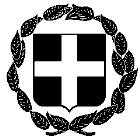 ΕΓΚΥΚΛΙΟΣ 61ηΕΛΛΗΝΙΚΗ ΔΗΜΟΚΡΑΤΙΑΑθήνα, 21 Οκτωβρίου 2021ΥΠΟΥΡΓΕΙΟ ΔΙΚΑΙΟΣΥΝΗΣΣΥΝΤΟΝΙΣΤΙΚΗ ΕΠΙΤΡΟΠΗ ΣΥΜΒΟΛΑΙΟΓΡΑΦΙΚΩΝΣΥΛΛΟΓΩΝ ΕΛΛΑΔΟΣ-----------Αριθμ. πρωτ. 412Ταχ.Δ/νση    : Γ. Γενναδίου 4 - Τ.Κ.106 78, ΑθήναΤηλέφωνα    : 210-3307450,60,70,80,90FAX               : 210-3848335E-mail           : notaries@notariat.grΠληρ/ριες     : Θεόδωρος ΧαλκίδηςΠρος Όλους τους συμβολαιογράφους της χώρας